De literMet welke toestel(len) kan je de liter meten? 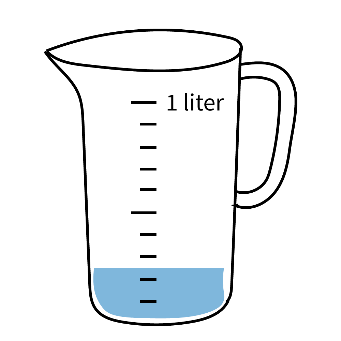 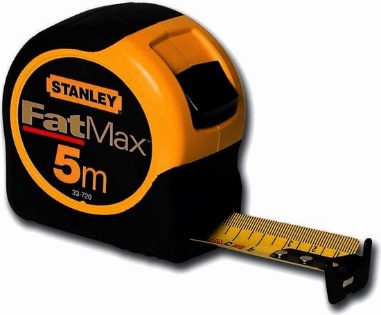 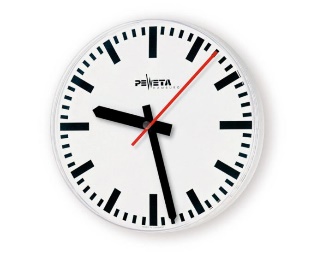 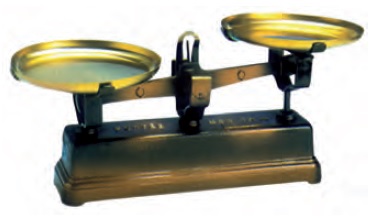 Kruis het juiste vakje aan.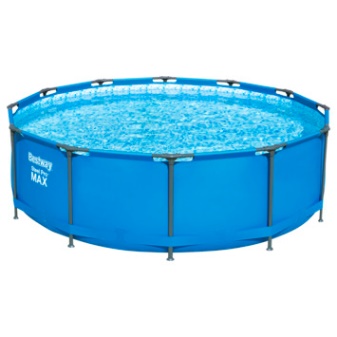 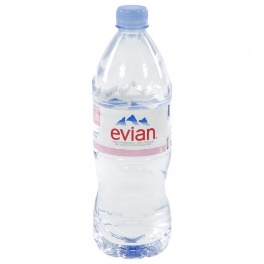 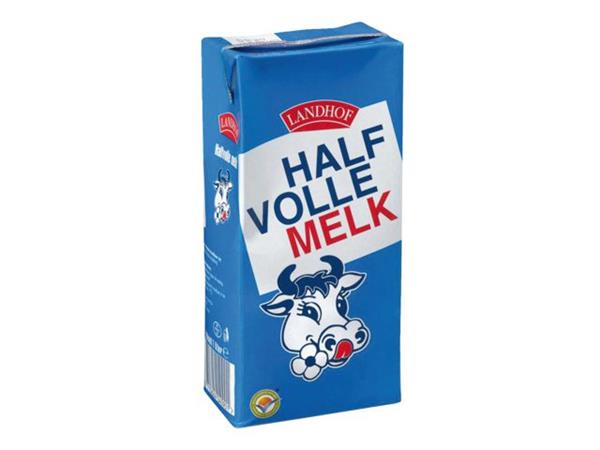 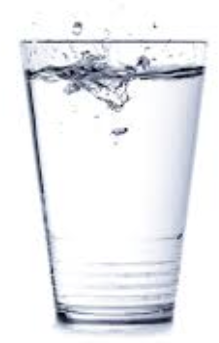 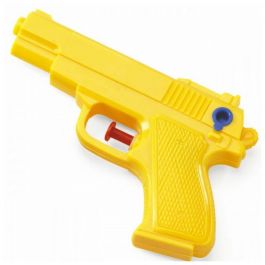 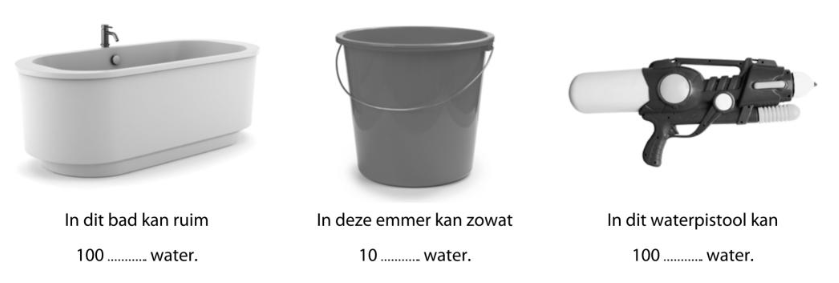 Luister goed naar de juf. 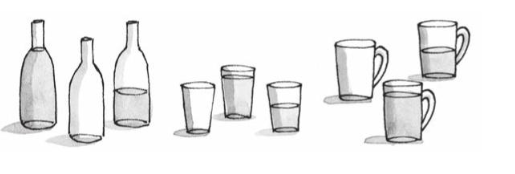 